ព្រះរាជាណាចក្រកម្ពុជាជាតិ សាសនា ព្រះមហាក្សត្រ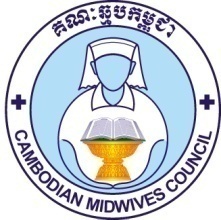 ពាក្យសុំចូលសមាជិក និងអំណៈអំណាងសម្រាប់ឆ្មបខ្មែរខ្ញុំនាងឈ្មោះ...........................................ភេទ............កើតថ្ងៃទី.........ខែ.........ឆ្នាំ.................សូមគោរពជូនលោកស្រីប្រធានក្រុមប្រឹក្សាគណៈឆ្មបរាជធានី-ខេត្ត......................................កម្មវត្ថុៈ សំណើសុំចូលជាសមាជិកគណៈឆ្មបកម្ពុជា។	ន័យដូចបានចែងក្នុងកម្មវត្ថុខាងលើ នាងខ្ញុំសុំចូលជាសមាជិកគណៈឆ្មបកម្ពុជា ដើម្បី​ធានាបាន​នូវការប្រកបវិជ្ជាជីវៈតាមជំនាញរបស់ខ្លួន សមស្របតាមព្រះរាជក្រឹត្យលេខ នស/រកត/០៩០៦/៣៨៩ ចុះ​ថ្ងៃទី១៨ ខែកញ្ញា ឆ្នាំ២០០៦ ស្តីពីការបង្កើតគណៈឆ្មបកម្ពុជា។	សេចក្តីដូចបានជំរាបជូនខាងលើ សូមលោកស្រីប្រធាន​មេត្តាចុះឈ្មោះនាងខ្ញុំបានចូល​ជា​សមាជិក​​​គណៈឆ្មបកម្ពុជាដោយអនុគ្រោះ។នាងខ្ញុំសូមភ្ជាប់ជូននូវឯកសារជូនក្រុមប្រឹក្សាគណៈឆ្មបរាជធានី-ខេត្តដូចតទៅ៖- ​ពាក្យសុំចូលសមាជិក និងអំណៈអំណាងសម្រាប់ឆ្មបខ្មែរ			១ ច្បាប់- រូបថត (៤x៦)								២ សន្លឹក- រូបថត (៣x៤)								១ សន្លឹក- ថវិកាចុះឈ្មោះ								២០,០០០ រៀល- ថវិកាប្រចាំឆ្នាំ								២០,០០០ រៀល- សញ្ញាប័ត្រដូចជាៈក. សញ្ញាប័ត្រឆ្មបបឋមចេញក្នុងព្រះរាជាណាចក្រកម្ពុជា ខ. សញ្ញាប័ត្រឆ្មបមធ្យមចេញក្នុងព្រះរាជាណាចក្រកម្ពុជាគ. សញ្ញាប័ត្រឆ្មបបរិញ្ញាបត្រ ចេញក្នុងព្រះរាជាណាចក្រកម្ពុជាឃ. សញ្ញាប័ត្រឆ្មបផ្សេងទៀតទទួលបានក្នុងព្រះរាជាណាចក្រកម្ពុជាង. សញ្ញាប័ត្រឆ្មបផ្សេងទៀតទទួលបាននៅក្រៅព្រះរាជាណាចក្រកម្ពុជា។*សម្រាប់សញ្ញាប័ត្រក្រៅប្រទេស សូមភ្ជាប់នូវលិខិតបញ្ជាក់កម្រិតសមមូលសញ្ញា​ប័ត្រពីគណៈ​ម្មាធិការ​ពិនិត្យវាយតម្លៃកម្រិតសញ្ញាប័ត្រនិងលិខិតបញ្ជាក់ការសិក្សា* ក្នុងករណី បាត់បង់ឬខូចខាតសញ្ញាប័ត្រឆ្មប សូមទំនាក់ទំនងការិយាល័យ​ក្រុម​ប្រឹក្សា​​គណៈឆ្មប​រាជធានី​-ខេត្តដើម្បីទទួលបានគំរូ“លិខិតបញ្ជាក់សញ្ញាប័ត្រ”​។លិខិតនេះត្រូវ​បញ្ជាក់​ពីសាលាណ្តុះ​បណ្តាល​​របស់ខ្លួន និង​ត្រូវ​ភ្ជាប់​​ជាមួយពាក្យសុំ​ចុះបញ្ជី​ដើម្បីផ្ញើជូនក្រុមប្រឹក្សាគណៈឆ្មប​រាជធានី-ខេត្ត។ * ក្នុងករណី មិនមានសញ្ញាប័ត្រដោយមិនធ្លាប់បានចូលរៀនប៉ុន្តែកំពុងអនុវត្តការងារឆ្មប ឬមាន​សញ្ញាប័ត្រ​​​ដែលសិក្សានៅជុំរំ សូមទំនាក់ទំនងការិយាល័យ​ក្រុម​ប្រឹក្សា​​គណៈឆ្មបរាជធានី-ខេត្ត​ដើម្បី​ទទួលបានគំរូ “លិខិត​បញ្ជាក់​ពីសមត្ថភាព”​។ លិខិតនេះត្រូវសុំការ​បញ្ជាក់​ពីមន្ទីរ​សុខា​ភិ​បាល ដែល​ខ្លួនកំពុងបំរើការងារ​ និង​ត្រូវភ្ជាប់ជាមួយពាក្យសុំ​ចុះបញ្ជី​ដើម្បីផ្ញើជូនក្រុមប្រឹក្សាគណៈឆ្មបរាជធានី-ខេត្ត។ * ឯកសារបញ្ជាក់ការប្រលងជាប់ការប្រលងចេញថ្នាក់ជាតិ សម្រាប់តែបេក្ខជនដែល​បញ្ចប់ការសិក្សាក្រោយថ្ងៃទី១ ខែមករា ឆ្នាំ២០១៤។ព្រះរាជាណាចក្រកម្ពុជាជាតិ សាសនា ព្រះមហាក្សត្រជីវប្រវត្តិរូបសង្ខេបក. ព័ត៌មានផ្ទាល់ខ្លួនៈ-*នាម ..................................*គោត្តនាម......................................ជាអក្សរឡាតាំង......................................................  ភេទៈ ស្រី □ ប្រុស □-*ថ្ងៃខែ ឆ្នាំ កំណើតៈ ថ្ងៃទី..............ខែ..................ឆ្នាំ..................-*ទីកន្លែងកំណើតៈ*ភូមិ................................................................*ឃុំ/សង្កាត់........................................................ *ស្រុក/ខ័ណ្ឌ.............................................................................*រាជធានី/ខេត្ត......................................................- អាស័យដ្ឋានបច្ចុប្បន្នៈផ្ទះលេខ..............ផ្លូវលេខ..........................ភូមិ.....................................................................  ឃុំ/សង្កាត់....................................​.....ស្រុក/ខ័ណ្ឌ...............................​....​​រាជធានី/ខេត្ត...........................................-*លេខទូរស័ព្ទៈ..........................................................អ៊ីម៉េលៈ..............................................................................ខ. ការបណ្តុះបណ្តាលមូលដ្ឋាន១. *សូមគូសប្រអប់ខាងក្រោមដែលត្រូវនឹងអ្នកៈ□ ខ្ញុំទទួលបានសញ្ញាប័ត្រឆ្មបពីសាលាបណ្តុះបណ្តាលក្នុងព្រះរាជាណាចក្រកម្ពុជា□ ខ្ញុំទទួលបានសញ្ញាប័ត្រឆ្មបពីសាលាបណ្តុះបណ្តាលនៅក្រៅព្រះរាជាណាចក្រកម្ពុជា□ ខ្ញុំទទួលបានសញ្ញាប័ត្រឆ្មបពីសាលាបណ្តុះបណ្តាលតិចជាង១ឆ្នាំក្នុងព្រះរាជាណាចក្រកម្ពុជា□ ខ្ញុំទទួលបានសញ្ញាប័ត្រឆ្មបពីជំរុំក្នុងព្រះរាជាណាចក្រកម្ពុជា□ ខ្ញុំមិនធ្លាប់មានសញ្ញាប័ត្រឆ្មប និងកំពុងអនុវត្តន៍វិជ្ជាជីវៈឆ្មប□ ផ្សេងទៀត (សូមបញ្ជាក់).........................................................................................................២. *សូមបំពេញព័ត៌មានស្តីពីការបណ្តុះបណ្តាលមូលដ្ឋានក្នុងតារាងដូចខាងក្រោមៈ-ប្រសិនបើអ្នកមិនអាចបំពេញព័ត៌មានក្នុងតារាងខាងក្រោមបាន ដោយមូលហេតុអ្នក​មិនធ្លាប់​ទទួល​ការបណ្តុះបណ្តលមូលដ្ឋានឆ្មប សូមគូសក្នុងប្រអប់នេះ□គ. ប្រវត្តិការងារ១. *តើអ្នកចាប់ផ្តើមផ្តល់សេវាឆ្មបនៅឆ្នាំណា?.....................២. *តើអ្នកកំពុងផ្តល់សេវាឆ្មប (ទាំងការងារក្រៅម៉ោង និង ការងារឯកជន) ម៉ែនទេ? □ចាស □ ទេ៣. សូមបំពេញព័ត៌មានស្តីពីការងារបច្ចុប្បន្នរបស់អ្នកដូចខាងក្រោមៈ           -កាលបរិច្ឆេទចាប់ផ្តើមខែ..........ឆ្នាំ...............ឈ្មោះអង្គភាពប្រតិបត្តិការ....................................................................           - ស្រុក/ខ័ណ្ឌ.................................................................... រាជធានី/ខេត្ត...........................................................-ប្រភេទអង្គភាពប្រតិបត្តិការៈ □សាធារណៈ  □អង្គការក្រៅរដ្ឋាភិបាល □ ទាហាន  □ ឯកជន □ផ្សេងៗ            * តើអ្នកផ្តល់សេវាឆ្មបដែរឬទេ?​ □ ចាស  □ ទេតើអ្នករៀបចំឯកសារសម្រាប់ការបណ្តុះបណ្តាល កម្មវិធីពង្រឹងវិជ្ជាជីវៈឆ្មប ឬផ្តល់ការបណ្តុះ​បណ្តាល​ឆ្មប​ឬទេ?​ □ ចាស  □ ទេ៤.*ក្រៅពីការងារខាងលើ    តើអ្នកផ្តល់សេវាឆ្មបនៅគ្លីនិកឯកជន      មន្ទីរពេទ្យ     មណ្ឌលសុខភាព    ឬបន្ទប់ថែ​ទាំឬទេ?       (សូមគូសក្នុងប្រអប់ចាស ទោះបីអ្នកបំរើការងារក្រៅម៉ោងក៏ដោយ)  □ ចាស  □ ទេប្រសិនបើអ្នកគូសប្រអប់ចាស   សូមផ្តល់ព័ត៌មានលម្អិតដូចខាងក្រោម៖កាលបរិច្ឆេទចាប់ផ្តើមខែ...........ឆ្នាំ............. ឈ្មោះអង្គភាពប្រតិបត្តិការ...................................................................ស្រុក/ខ័ណ្ឌ............................................រាជធានី/ខេត្ត..................................លេខទូរស័ព្ទ......................................ឃ. បញ្ហាសុខភាព វិន័យ និងបទឧក្រិដ្ឋ១.*តើអ្នកមានបញ្ហាសុខភាពផ្លូវកាយឬផ្លូវចិត្តដែលអាចប៉ះពាល់ដល់សមត្ថភាពក្នុងការអនុវត្តការងារឆ្មប​ របស់​ខ្លួនដែល​​ឬទេ? □ ចាស  □ ទេប្រសិនបើអ្នកគូសប្រអប់ចាស   សូមផ្តល់ព័ត៌មានលម្អិតអំពីស្ថានភាពរបស់អ្នកនិងបញ្ជាក់ពី​ស្ថានភាព​នៃការ​ព្យាបាល៖................................................................................................................................................................................................................................................................................................................................២.*តើអ្នកធ្លាប់ទទួលការដាក់វិន័យពីអាជ្ញាធរមានសមត្ថកិច្ច ឬប្រធានអង្គភាព គណៈឆ្មបកម្ពុជា នៅក្នុងប្រទេស ឬ      អាជ្ញាធរមានសមត្ថកិច្ចនៅក្រៅ​ប្រទេសឬទេ?     □ ចាស      □ ទេប្រសិនបើអ្នកគូសប្រអប់ចាស   សូមផ្តល់ព័ត៌មានលម្អិតអំពីកាលបរិច្ឆេទនៃបញ្ហា ព័ត៌មានពីបញ្ហា ការដាក់វិន័យ និង សុពលភាពនៃការដាក់វិន័យ៖........................................................................................................................................................................................................................................................................................................................................៣. *តើអ្នកធ្លាប់មានបទឧក្រិដ្ឋក្នុងប្រទេសឬក្រៅប្រទេសឬទេ? □ ចាស  □ ទេប្រសិនបើអ្នកគូសប្រអប់ចាស   សូមផ្តល់ព័ត៌មានលម្អិតអំពីកាលបរិច្ឆេទនៃបទឧក្រិដ្ឋ  ព័ត៌មានពីបទឧក្រិដ្ឋ   ការដាក់     វិន័យ និងសុពលភាពនៃបទឧក្រិដ្ឋ៖................................................................................................................................................................................................................................................................................................................................ង. ការធានាអះអាងនាងខ្ញុំសូមធានាទទួលខុសត្រូវចំពោះមុខច្បាប់ថាៈ នឹងគោរពតាមអនុក្រឹត្យស្តីពីក្រមសីលធម៌ឆ្មបព័ត៌មានដែលបានបំពេញខាងលើនេះពិតជាត្រឹមត្រូវ។*ធ្វើនៅ............................ថ្ងៃទី............ខែ...................ឆ្នាំ............*ហត្ថលេខាសាម៉ីខ្លួនសាលាបណ្តុះបណ្តាលខែ/ឆ្នាំចាប់ផ្តើមខែ/ឆ្នាំបញ្ចប់ទីកន្លែងបណ្តុះបណ្តាលទីកន្លែងបណ្តុះបណ្តាលសញ្ញាប័ត្រទទួលបានសាលាបណ្តុះបណ្តាលខែ/ឆ្នាំចាប់ផ្តើមខែ/ឆ្នាំបញ្ចប់រាជធានី/ខេត្តប្រទេសច. សម្រាប់មន្ត្រីក្រុមប្រឹក្សាគណៈឆ្មបរាជធានី-ខេត្តប្រើប្រាស់ប៉ុណ្ណោះ១. កាលបរិច្ឆេទទទួលពាក្យសុំចូលសមាជិកដោយការិយាល័យក.ឆ.ខ             .........../............./.................២. តើពាក្យសុំចូលសមាជិកបានបំពេញចប់សព្វគ្រប់ឬទេជាមួយសំណួរដែលមាន(*)?    □ ចាស  □ ទេ    ប្រសិនបើអ្នកគូសប្រអប់ទេ   សេចក្តីសម្រេចអាចធ្វើឡើង លុះត្រាតែសំណួរដែលមាន(*)ត្រូវបានឆ្លើយ៣. តើពាក្យសុំចូលសមាជិកនេះបានភ្ជាប់នូវរូបថត៤x៦ ចំនួន២សន្លឹកឬទេ។                  □ ចាស  □ ទេ៤. តើពាក្យសុំចូលសមាជិកនេះបានភ្ជាប់នូវរូបថត៣x៤ ចំនួន១សន្លឹកឬទេ។                  □ ចាស  □ ទេ៥. តើពាក្យសុំចូលសមាជិកនេះមានបង់ថវិកាចុះឈ្មោះចំនួន២០,០០០ រៀល    និងថវិកាប្រចាំឆ្នាំចំនួន២០,០០០ រៀលឬទេ។                                                 □ ចាស  □ ទេ​             ប្រសិនបើអ្នកគូសប្រអប់ចាស   សូមបញ្ជាក់កាលបរិច្ឆេទបង់ថវិកាៈ                ......../........../...........              ប្រសិនបើអ្នកគូសប្រអប់ចាស   តើបណ័្ណចំណូលផ្លូវការបានផ្តល់ជូនឬទេ        □ ចាស  □ ទេ                                  កាលបរិច្ឆេទចេញបណ័្ណចំណូលផ្លូវការ(Receipt)           ​           ...............................                                        លេខបណ័្ណចំណូលផ្លូវការ(Receipt)                                        ...............................៦. សូមគូសក្នុងប្រអប់នូវឯកសារដែលបានភ្ជាប់មកជាមួយៈ□ សញ្ញាប័ត្រឆ្មបចេញដោយសកលវិទ្យាល័យឬសាលាបណ្តុះបណ្តាលក្នុងប្រទេស        - តើសញ្ញាប័ត្រកម្រិតណា?..............................................        - តើសញ្ញាប័ត្រនេះមានបញ្ជាក់ពីក្រសួងសុខាភិបាលឬក្រសួងអប់រំ យុវជន និងកីឡាឬទេ? □ ចាស  □ ទេ□ វិញ្ញាបនប័ត្រឆ្មបនៅជុំរំក្នុងប្រទេសកម្ពុជា        - ឆ្នាំផ្តល់វិញ្ញាបនប័ត្រ.....................□ សញ្ញាប័ត្រឆ្មបចេញដោយសកលវិទ្យាល័យឬសាលាបណ្តុះបណ្តាលក្រៅប្រទេស        - សូមបញ្ជាក់ប្រទេសផ្តល់សញ្ញាប័ត្រ..............................................        -តើមានលិខិតបញ្ជាក់កំរិតសមមូលសញ្ញាប័ត្រពីគណៈកម្មាធិកាពិនិត្យវាយតម្លៃកម្រិតសញ្ញាបត្រ            និងលិខិតបញ្ជាក់ការសិក្សាឬទេ? □ ចាស  □ ទេ□ លិខិតបញ្ជាក់សញ្ញាបត្រ     - ឈ្មោះវគ្គសិក្សា...........................................................................     - កាលបរិច្ឆេទនៃការចូលរួមវគ្គសិក្សាចាប់ពីថ្ងៃទី........ខែ..........ឆ្នាំ..........ដល់ ថ្ងៃទី.........ខែ........ឆ្នាំ.............     - តើលិខិតបញ្ជាក់នេះចេញដោយសាលាបណ្តុះបណ្តាលឬទេ? □ ចាស  □ ទេ□ លិខិតបញ្ជាក់សមត្ថភាព​     - តើលិខិតនេះបញ្ជាក់ដោយមន្ទីរសុខាភិបាលឬទេ? □ ចាស  □ ទេ    - តើឆ្មបមានសមត្ថភាពអ្វីខ្លះ? □ទី១   □ទី២  □ទី៣  □ទី៤   □ទី៥   □ទី៦   □ទី៧ □ ឯកសារបញ្ជាក់ការប្រលងជាប់ការប្រលងចេញថ្នាក់ជាតិ□ មិនមានឯកសារភ្ជាប់មកជាមួយ៧. យោបល់បន្ថែមៈ៧. យោបល់បន្ថែមៈ៨. តើបេក្ខជននេះមានបញ្ហាសុខភាព ទទួលការដាក់វិន័យ និង/ឬ បទឧក្រឹដ្ឋ  ដែលត្រូវ​អនុវត្តន៍ការងារក្រោមការអភិបាលឬទេ?□ ចាស  □ ទេ៩. សេចក្តីសម្រេចរបស់ក្រុមប្រឹក្សាគណៈឆ្មបរាជធានី-ខេត្តៈ□ អនុម័តលើការសុំចុះបញ្ជី□ បដិសេធលើការចុះបញ្ជី        មូលហេតុៈ..................................................................................................................​......................................................................................................................................................................................៩. សេចក្តីសម្រេចរបស់ក្រុមប្រឹក្សាគណៈឆ្មបរាជធានី-ខេត្តៈ□ អនុម័តលើការសុំចុះបញ្ជី□ បដិសេធលើការចុះបញ្ជី        មូលហេតុៈ..................................................................................................................​......................................................................................................................................................................................កាលបរិច្ឆទនៃសេចក្តីសម្រេចៈ...................................................................ឈ្មោះមន្ត្រីទទួលបន្ទុកលើសេចក្តីសម្រេចៈ.................................................កាលបរិច្ឆទនៃសេចក្តីសម្រេចៈ...................................................................ឈ្មោះមន្ត្រីទទួលបន្ទុកលើសេចក្តីសម្រេចៈ.................................................